	RCP anomalies de développement pulmonaire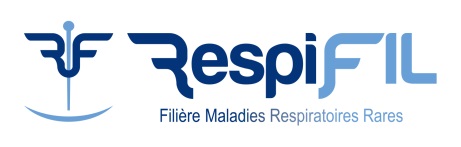 	du « Je déclare avoir recueilli le consentement de mon patient pour le passage de son dossier en Réunion de Concertation Pluridisciplinaire et l’avoir informé que ses données de santé sont gérées via un site sécurisé et sont partagées avec d’autres professionnels de santé à des fins de prise en charge diagnostique et thérapeutique ».Médecin prescripteurMédecin prescripteur de la RCP* (Nom, Prénom) : Médecin référent hospitalier si différent (Nom, Prénom) : Médecin référent de ville (Nom, Prénom) : Date de la demande : PatientNOM* : Prénom* : Date de Naissance* (JJ/MM/AAAA) : Sexe : F  M Pathologie concernée : 	(grand champs pour saisir le texte)Avis demandé : (vous pouvez cocher plusieurs cases).Ante-Natal 			Post-NatalImagerie adressée par NEXUS: ☐ATTENTION « pour une expertise radiologique optimale vous pouvez adresser les images sur la plateforme Nexus à frederic.hameury@chu-lyon.fr; christophe.delacourt@aphp.fr; clemence.dufour-barba@chu-lyon.fr; et karine.legoupil@aphp.fr (secrétaire médicale du Dr Berteloot Laureline). Cela permet aux radiologues référents de prendre le temps nécessaire afin d’analyser des images de bonne qualité. Les images ne sont pas conservées. »Antécédents (grand champs pour saisir le texte)Histoire de la maladie (grand champs pour saisir le texte)Bilan réalisé (grand champs pour saisir le texte)Demande d’avis de la RCPAvis demandé* :	 Diagnostique	 Thérapeutique	 Autre : Question posée : Conclusion de la RCP : Conduite à tenir : Proposition d’inclusion dans un essai clinique : oui  non Lequel (grand champs pour saisir le texte)